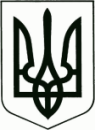 УПРАВЛІННЯ ОСВІТИ ЧЕРНІВЕЦЬКОЇ МІСЬКОЇ РАДИЧЕРНІВЕЦЬКИЙ ЛІЦЕЙ № 18ЧЕРНІВЕЦЬКОЇ МІСЬКОЇ РАДИвул. Комарова, 26-В, м.Чернівці, 58013 тел. 58-13-11ПРОТОКОЛ №8від 06.04.2023 р.Присутні  вчителі ліцею у кількості 73 осібПорядок денний:1. Про призупинення очного/змішаного навчання у Чернівецькому ліцеї № 18.СЛУХАЛИ:	1. Директора ліцею, Краміну Л.В., про призупинення очного/змішаного навчання  та організацію освітнього процесу за дистанційною формою навчання у Чернівецькому ліцеї № 18 07.04.2023 р. відповідно до Законів України «Про освіту», у зв’язку із погіршенням погодніх умов на території області та з метою збереження життя та здоров’я учасників освітнього процесу.УХВАЛИЛИ:1. Організувати 07 квітня 2023 року освітній процес за дистанційною формою навчання.Педколектив    2. Класним керівникам 1-11 класів та вчителям-предметникам забезпечити:    2.1. Якісне проведення уроків в онлайн форматі.    2.2. Безумовне переривання освітнього процесу у разі включення сигналу «Повітряна тривога» або інших сигналів оповіщення.Педколектив3. Заступникам директора з навчально-виховної роботи Парпауц Л.Ю. та  Мицак Р.М. забезпечити контроль за якістю організації освітнього процесу з використанням технологій дистанційного навчання та контроль за виконанням навчальних планів та програм.Голосували   -   одноголосноГолова педради                                                            Людмила КРАМІНАСекретар педради                                                          Ірина ПритулаE-mail: cvlyceum18@gmail.com;  Код ЄДРПОУ № 21431046